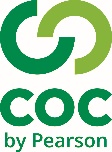 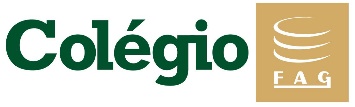 RELEMBRANDO: Dentre os conteúdos estudos no inicio deste ano, Apostila Grupo 1, sobre o que é história, quem é o historiador e quais são as fontes para produção de conhecimento histórico, podemos ressaltar os seguintes pontos:HISTÓRIA COMO CIÊNCIAA História é uma ciência que estuda o passado para compreender o presente.O Historiador é o pesquisador que produz conhecimento científico sobre o passado, a partir do estudo e análise de fontes históricas diversas.FONTES HISTÓRICAS:ESCRITAS: Jornais, Revistas, Livros, Cartas, E-mail entre outras;NÃO ESCRITAS: Fotos, Objetos, Pinturas entre outras;ORAIS: Depoimentos, Canções, Memórias entre outras;VISUAIS: Vídeos, Filmes, Documentários entre outros.ATIVIDADE 1 – ANÁLISE:Vamos refletir sobre a letra desta a música/paródia que fala sobre os conteúdos estudados no início das aulas, Apostila Grupo 1. Faça a leitura da música abaixo, assinalando as partes da letra que você mais entendeu. Depois, sigas as orientações da sequencia:PARÓDIA: INTRODUÇÃO A HISTÓRIA – (vídeo disponível no link do YouTube: https://www.youtube.com/watch?v=pWMs10L3YZw - HIT´S DO CHICO)LETRA:Nós vamos ver, porque é importante a História aprenderPros gregos e romanos, para mim e pra vocêPassado e presente eu preciso conhecer e entenderMandando ver, Heródoto é o pai (da História), vai pesquisar e escreverHistória não é mito, é concreta, pode crerE a historiografia é a forma de escrever, de escreverNão tem final, a História muda com a historicidade e talÉ filha do seu tempo e do mundo atualVai depender das fontes e não há ponto finalÉ só formal, a divisão da História em Antiga e MedievalA Idade Moderna e a Contemporaneidade e talApenas convenção da sociedade ocidental.A partir da letra da paródia que você acabou de ler, escreva abaixo pelo menos três frases que tem relação com as discussões em sala de aula.1 – __________________________________________________________________________2 – __________________________________________________________________________3 – __________________________________________________________________________Agora explique cada frase, com suas próprias palavras e com base nas reflexões realizadas durante nossas aulas presenciais.1 – __________________________________________________________________________2 – __________________________________________________________________________3 – __________________________________________________________________________